Sterling College Class of 196850th Reunion Event ReservationsDUE SEPTEMBER 15! 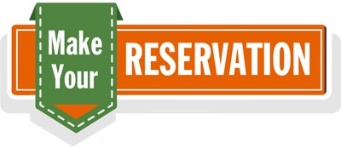 Name____________________________________Contact phone number_____-______-_________Email ____________________________________The following events require advance reservations.  No payment required now.Please write the number of reservations needed for each event on the red line.   _____Thursday, October 4 ----------------------------------7:30 PM  Dessert, Don & Linda Reed home     	[No cost]   _____Friday, October 5   --------------------------------11:30 AM  Lunch, Cornerstone, Student Union					                                                                  	           [Cost:  $10.00]***   _____Friday, October 5    -------------------6:30 PM  Big Tent Alumni Gathering, Cooper front lawn 					                                                              [No cost: snacks provided]   _____Friday, October 5    ---------------------------------7:30 PM  Homecoming Musical, Spencer Hall					                                      	           [Cost:  pay for tickets at Will Call]   _____Saturday, October 6   -------------------------11:30 AM  Lunch, Reformed Presbyterian Church					                                             	     [Cost:  $20.00—pay at event]   	   ____Require Gluten free meal   _____Saturday, October 6  -----------------------------------  4:30 – 6:00 PM  Post-Game @ The Union
  								              West Cafeteria, Student Union										             [Cost:  $5.00]***   _____Saturday, October 6    ------------------------------7:30 PM  Homecoming Musical, Spencer Hall					                   		            [Cost:  pay for tickets at Will Call]***Pay for this reservation at Homecoming registration in the Alumni Office all day Friday.          --------------------------------------------------------------------------------------------------------How to reserve:Email:  alumni@sterling.edu  (either scan this document, fill out @ send back as an attachment OR simply enter your
information in an email)US Mail:  Alumni Office, 125 W. Cooper, Sterling, KS  67579(Mailed registration must be received by office no later than September 15)     Note:  Use this registration form in lieu of the college’s Homecoming announcement.